South Ascot Village School – Year 4 Letter to Parents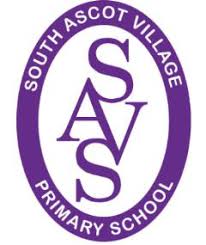 Dear All,I hope you all had a lovely summer break and managed to enjoy some of the warmer weather. This is just a quick letter to let you know what Year 4 will be up to over this coming term. This Autumn our topic is ‘Britain Rocks’, as much as I can, I will be planning our lessons around this theme. In the first half of the Autumn Term, we will be doing Geography. We have already been looking at cities and counties across the UK, and learning all about Great Britain. On the second half of the Autumn Term we will be doing history-based subjects. Our focus will be on The Stone Age. We have already created cavemen / women versions of ourselves… and will be partaking in many more exciting activities based on these times. Our topic for Science this term is Animals and Living Things. We have already started looking at life processes. We will also be doing bug hunts, classifying different types of animals and partaking in a habitat survey. Our Art lessons will be largely related to our topic and history-based subjects. We will be creating sculptures, cave paintings and much more. We love to do a bit of junk modelling in class, so if you have any small cardboard boxes (like cereal boxes or cartons) plastic water bottles or newspapers, please can you bring them in, as I would love them for our junk modelling supply! If you would like, your child is welcome to come in with an oversized t-shirt or shirt to protect their clothing during our Art lessons.
  	In Literacy we are already begun to read the brilliant book ‘Granny’ by Anthony Horowitz. Some of our English lessons will be based around our class book and our class topic. This will assist the students in all areas of their English lessons including spelling, grammar and writing. Every Thursday we will also have a spellings test. These will be stick in your child’s Reading Record the Thursday before the test for them to practise at home. We do practise them during the week as well.     	In our Mathematics lessons this term we will be focusing on place value, addition, subtraction and times tables, and every Thursday we will do a Mental Maths test in class. We will be practising our times tables weekly on: https://www.timestables.co.uk/speed-test/. The children have a statutory government times tables test in the last summer term which will be on a laptop. In order for them to get used to where the numbers are on the keyboard and learn their times tables at speed, it would be great if they could practise their times tables as often as possible at home on this website. 	I do try to emphasise to the children, that with any of the tests done in the classroom, as long as they are putting in their best effort, that’s all I require of them. I really do not want them to worry about any of the testing that is done in Year 4. If they are ever worried about this please do tell me as I would be more than happy to help them in areas that are not confident in.   	Homework is set on a Thursday and needs to be handed in on the following Tuesday. As a school, we are trying to go paperless with the homework. It will largely be online from now. If you child does not have access to a laptop or a computer please let me know and I can make provisions for this. If homework is not handed in on time, we will find time in the day on the Tuesday to complete it. Homework is always related to the work we do in the week, it is a great way of cementing your child’s learning. If your child is unsure of how to do it, please encourage them to come to me before the Tuesday that it is due and I will happily go through it with them. Reading Eggs assignments will be set each week, as well as a Mathematics activity on Purple  The main requirement in terms of home learning is that students are reading at least 5 times a week (if possible, aloud to an adult). This can have a significant impact for all students.           P.E is scheduled for a Monday and Wednesday afternoon. As a reminder, students are required to attend school already dressed in their P.E. kits with suitable footwear on (they do not bring a change of clothes to school). 	As mentioned in a previous letter, Year 4 are lucky enough to be having Forest School this term. We have alternated the groups each week. Here is a reminder of the groups and the dates that they have Forest School:	Please ensure your children come into school in the correct Forest School gear for the week that they have it.    	If there are any questions regarding this term or the year, please do get in touch. The best way to do this is by catching me at the end of the day, or via email at main@southascotcillageschool.org.uk.  This email will get forwarded onto myself.	We have had a great first week back already, and it really is my pleasure to have this class back again, and meet all the lovely new children that I have joined since I last had them in Year 1.	I wish you all a great weekend and I hope this letter finds you and your family well!Kindest Regards                                                    Miss GardenerGroup 1Friday 9th SeptemberFriday 23rd September Friday 7th OctoberGroup 2Friday 16th SeptemberFriday 30th September Friday 14th October AizahMuhammadSummerBostonBlakeNikodymSofiaBella – RoseMaeroseHarrisonGraysonElyasLukeEllaDexterRomanAlexHannahBeatriceEvaMostafaHarleenClarissaDollySamayaMiraRJGabriellaBillyDamon